The Churches of
St Bartholomew and St Chad
Thurstaston and Irby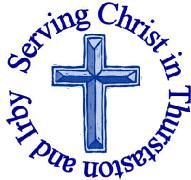 28th July – Trinity 6Welcome to Church today.  We hope that you enjoy the service and gain a sense of God’s presence with us.Services Today – Trinity 6Services next week Wednesday 31st July 10.15 am 	Holy Communion 				St Chad’sSunday 4th August – Trinity 78.00 am	Holy Communion				St Bartholomew’s9.30 am	Holy Communion	 			St Chad’s11.15 am 	Holy Communion  				St Bartholomew’sNotices and AnnouncementsThe Wisdom House – 8-9pm St Chad’s Extension Each session is totally independent of the others. So choose which ones you want to come to. You are of course welcome to come to all of them. Wed 31st July - The long walk homeThe story of the prodigal son will prompt discussion on jealousy between siblings, forgiveness from parents, and whether it is always right to welcome the ‘wanderer’ back. It also explores the idea of God as a Father waiting for us to come home.Wed 7th August- Thieves of JoyHankering after the past or longing for a better future - both will steal your present joy. This session looks at finding contentment and grasping happiness nowJunior Church – Helpers and Leaders: Many thanks to Elizabeth, Julie and Jane who have offered to join the team from September. Anyone else who would be willing to help please speak to Julie DeBoorder, the more we have, the less often you need to help.Parish Pixels is a national photography competition for Anglican Churches. Prize of £5,000 to the winning church. If you would like to submit an entry on behalf of St Bartholomew’s or St Chad’s then please pick up a flyer from church or take a look at our website for more details.www.thurstaston.org.uk Journey into Light Art Exhibition: We are hosting this exhibition at St Chad’s from Fri 16th – Mon 19th August and need volunteers to “person” the building and serve refreshments (tea/coffee) to visitors. If you can help, please speak to Julie DeBoorder, Julie Parmenter or Revd Jane, or sign the sheet at the back of church. Journey Into Light is an exhibition of art work created by prisoners from HMP Styal and HMP Thorn Cross, Cheshire. The aim of the exhibition is to demonstrate the lived experience of prisoners and the stories behind their convictions and sentences. The hope is that by seeing the creativity of prisoners and hearing their stories people will be able to better understand some of the choices, mistakes and circumstances that they have faced in their lives. Sunday 18th August – 9.30am Morning Worship – The Prison Chaplain from HMP and YOI will be preaching. Invitation to support the work of the Prison Chaplaincy: The Chaplains support the prisoners in many ways. Some prisoners enter prison with only the clothes they are wearing. You are invited to bring a donation of NEW men’s or women’s underwear and socks (for women sizes 8-12 are most needed) to the exhibition on Friday 16th or Sat 17th August.These will then be taken back to the prison by the Chaplain following the service on Sunday 18th.Rectory Open House – Friday 23rd August 10am-12noon, 2-4pm, 7-9pm. Please feel free to drop in for coffee and cake. Those who came last year were blessed with great weather and enjoyed sitting in the garden. All ages welcome.Wirral Foodbank, the list of urgently needed items are :  tinned meat, tinned fish, pasta sauce, sugar, sponge pudding, biscuits, packet soup, long grain rice, uht milk, custard, deodorant. They have plenty of beans and tea.  Crosstalk and Rotas- July/August magazine is now available in church August/September/October rota’s are also available to pick up. Foxhill - Life in the Spirit Wednesday 11th September 4pm – Friday 13th Sept 2pm. We will look at what it means to pray ‘Come Holy Spirit’ day by day, and how we can trace His presence and provision in the different seasons and experiences of life.  The cost is £170 pp – includes en-suite accommodation meals & refreshments. This can be booked on the Twenty is Plenty scheme for more information go to https://www.foxhillchester.co.uk/whats-on/twenty-is-plenty/  to book contact Foxhill on 01928 733777Sidespeople: One of the St Chad’s Team of Sidespeople will be helping in Junior Church from September so we need a new sidesperson. Anyone interested in helping in this way (approximately once a month) should speak to Revd Jane – you need to be fit enough to put chairs out and able to arrive about 9.00am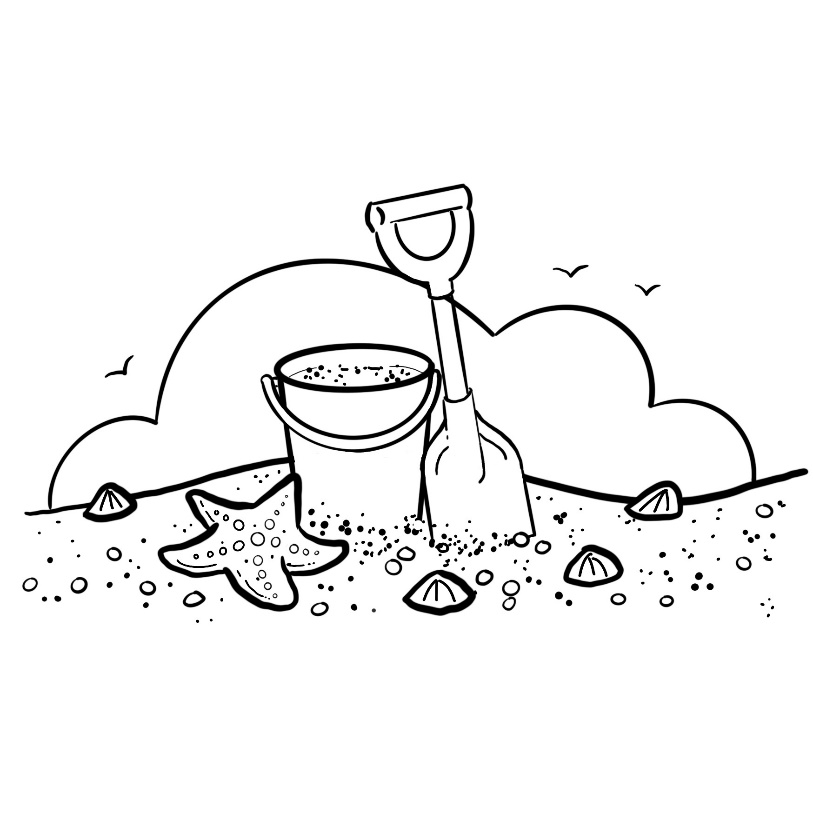 Would you like to receive this notice sheet every week direct to your email in-box? If so, please send an email request to the parish office (office@thurstaston.org.uk)GOSPEL READING: Luke 11:1-13All: Glory to you, O Lord 11 One day Jesus was praying in a certain place. When he finished, one of his disciples said to him, “Lord, teach us to pray, just as John taught his disciples.”2 He said to them, “When you pray, say:“‘Father,
hallowed be your name,
your kingdom come
3 Give us each day our daily bread.
4 Forgive us our sins,
    for we also forgive everyone who sins against us.
And lead us not into temptation.’”5 Then Jesus said to them, “Suppose you have a friend, and you go to him at midnight and say, ‘Friend, lend me three loaves of bread; 6 a friend of mine on a journey has come to me, and I have no food to offer him.’ 7 And suppose the one inside answers, ‘Don’t bother me. The door is already locked, and my children and I are in bed. I can’t get up and give you anything.’ 8 I tell you, even though he will not get up and give you the bread because of friendship, yet because of your shameless audacity he will surely get up and give you as much as you need.9 “So I say to you: Ask and it will be given to you; seek and you will find; knock and the door will be opened to you. 10 For everyone who asks receives; the one who seeks finds; and to the one who knocks, the door will be opened.11 “Which of you fathers, if your son asks for a fish, will give him a snake instead? 12 Or if he asks for an egg, will give him a scorpion? 13 If you then, though you are evil, know how to give good gifts to your children, how much more will your Father in heaven give the Holy Spirit to those who ask him!”All: Praise to you, O Christ Church Office: Mrs K Butler, St Chad’s Church, Roslin Road, Irby, CH61 3UHOpen Tuesday, Wednesday, Thursday, 9.30am-12.30pm (term time)Tel 648 8169.  Website: www.thurstaston.org.uk E-Mail: office@thurstaston.org.ukRevd Jane Turner 648 1816 (Day off Tuesday). E-Mail: rector@thurstaston.org.ukChildren are Welcome at our ServicesIn St Chad’s, we have activity bags available and there is also a box of toys and cushions in the foyer, in case you feel your child would be happier playing there.In St Bartholomew’s, there are some colouring sheets and toys at the back of church.Children from age 2½ can attend Junior Church (term time) at St Chad’sChildren are Welcome at our ServicesIn St Chad’s, we have activity bags available and there is also a box of toys and cushions in the foyer, in case you feel your child would be happier playing there.In St Bartholomew’s, there are some colouring sheets and toys at the back of church.Children from age 2½ can attend Junior Church (term time) at St Chad’sCollect Creator God,you made us all in your image:may we discern you in all that we see,and serve you in all that we do;through Jesus Christ our Lord.Amen.Post-Communion Prayer God of our pilgrimage,you have led us to the living water:refresh and sustain usas we go forward on our journey,in the name of Jesus Christ our Lord.Amen FOR OUR PRAYERS THIS WEEK For the World:  Please pray for all those affected by catastrophic events around the world For the Parish: Please pray for all those struggling during the school holidays. For the Bereaved: Please pray for family and friends of Marian Jordan, funeral Monday 5th August 12.15pm at St Chads.For the Sick:  Please pray for Phil Hales, Lil and Karen Ormsby, Dorothy Joyce, Pam Ward (Daughter of Dorothy Joyce), Mandy Fletcher, Maureen Noonan, Emma Parmenter and for all those who are sick at home or in hospital.From the Diocesan Prayer Cycle: Pray for care workers, and for more people to be encouraged into the sector as a career.From the Anglican Prayer Cycle: Bishop Samuel Ezeofor, Ogbaru (Nigeria)
Bishop David Andrew Urquhart, Anne Elizabeth Hollinghurst, Birmingham
(England); Bishop Ferran Glenfeld, Kilmore, Elphin and Ardagh (Ireland)FOR OUR PRAYERS THIS WEEK For the World:  Please pray for all those affected by catastrophic events around the world For the Parish: Please pray for all those struggling during the school holidays. For the Bereaved: Please pray for family and friends of Marian Jordan, funeral Monday 5th August 12.15pm at St Chads.For the Sick:  Please pray for Phil Hales, Lil and Karen Ormsby, Dorothy Joyce, Pam Ward (Daughter of Dorothy Joyce), Mandy Fletcher, Maureen Noonan, Emma Parmenter and for all those who are sick at home or in hospital.From the Diocesan Prayer Cycle: Pray for care workers, and for more people to be encouraged into the sector as a career.From the Anglican Prayer Cycle: Bishop Samuel Ezeofor, Ogbaru (Nigeria)
Bishop David Andrew Urquhart, Anne Elizabeth Hollinghurst, Birmingham
(England); Bishop Ferran Glenfeld, Kilmore, Elphin and Ardagh (Ireland)FOR OUR PRAYERS THIS WEEK For the World:  Please pray for all those affected by catastrophic events around the world For the Parish: Please pray for all those struggling during the school holidays. For the Bereaved: Please pray for family and friends of Marian Jordan, funeral Monday 5th August 12.15pm at St Chads.For the Sick:  Please pray for Phil Hales, Lil and Karen Ormsby, Dorothy Joyce, Pam Ward (Daughter of Dorothy Joyce), Mandy Fletcher, Maureen Noonan, Emma Parmenter and for all those who are sick at home or in hospital.From the Diocesan Prayer Cycle: Pray for care workers, and for more people to be encouraged into the sector as a career.From the Anglican Prayer Cycle: Bishop Samuel Ezeofor, Ogbaru (Nigeria)
Bishop David Andrew Urquhart, Anne Elizabeth Hollinghurst, Birmingham
(England); Bishop Ferran Glenfeld, Kilmore, Elphin and Ardagh (Ireland)8:00 amHoly Communion    St. Bartholomew’s9.30 am11.15 amFamily Holy CommunionHoly CommunionSt Chad’sSt Bartholomew’sReadings for TodayGen 18:20-32Col 2:6-15(16-19)Luke 11:1-13Readings for 4th August Ecc 1:2,12-14,2:18-23Col 3:1-11Luke 12:13-21